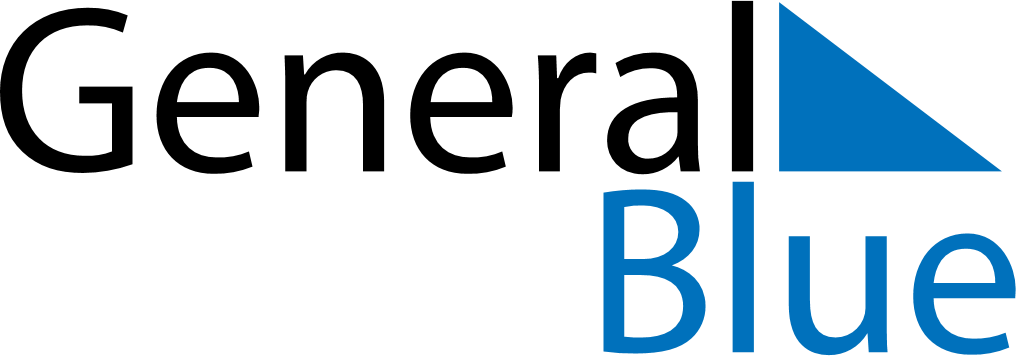 January 2024January 2024January 2024January 2024January 2024January 2024Chernihiv, UkraineChernihiv, UkraineChernihiv, UkraineChernihiv, UkraineChernihiv, UkraineChernihiv, UkraineSunday Monday Tuesday Wednesday Thursday Friday Saturday 1 2 3 4 5 6 Sunrise: 8:00 AM Sunset: 3:55 PM Daylight: 7 hours and 54 minutes. Sunrise: 8:00 AM Sunset: 3:56 PM Daylight: 7 hours and 55 minutes. Sunrise: 8:00 AM Sunset: 3:57 PM Daylight: 7 hours and 57 minutes. Sunrise: 8:00 AM Sunset: 3:58 PM Daylight: 7 hours and 58 minutes. Sunrise: 7:59 AM Sunset: 3:59 PM Daylight: 7 hours and 59 minutes. Sunrise: 7:59 AM Sunset: 4:00 PM Daylight: 8 hours and 1 minute. 7 8 9 10 11 12 13 Sunrise: 7:59 AM Sunset: 4:02 PM Daylight: 8 hours and 2 minutes. Sunrise: 7:58 AM Sunset: 4:03 PM Daylight: 8 hours and 4 minutes. Sunrise: 7:58 AM Sunset: 4:04 PM Daylight: 8 hours and 6 minutes. Sunrise: 7:57 AM Sunset: 4:06 PM Daylight: 8 hours and 8 minutes. Sunrise: 7:57 AM Sunset: 4:07 PM Daylight: 8 hours and 10 minutes. Sunrise: 7:56 AM Sunset: 4:08 PM Daylight: 8 hours and 12 minutes. Sunrise: 7:55 AM Sunset: 4:10 PM Daylight: 8 hours and 14 minutes. 14 15 16 17 18 19 20 Sunrise: 7:55 AM Sunset: 4:11 PM Daylight: 8 hours and 16 minutes. Sunrise: 7:54 AM Sunset: 4:13 PM Daylight: 8 hours and 18 minutes. Sunrise: 7:53 AM Sunset: 4:14 PM Daylight: 8 hours and 21 minutes. Sunrise: 7:52 AM Sunset: 4:16 PM Daylight: 8 hours and 23 minutes. Sunrise: 7:51 AM Sunset: 4:18 PM Daylight: 8 hours and 26 minutes. Sunrise: 7:50 AM Sunset: 4:19 PM Daylight: 8 hours and 28 minutes. Sunrise: 7:49 AM Sunset: 4:21 PM Daylight: 8 hours and 31 minutes. 21 22 23 24 25 26 27 Sunrise: 7:48 AM Sunset: 4:22 PM Daylight: 8 hours and 34 minutes. Sunrise: 7:47 AM Sunset: 4:24 PM Daylight: 8 hours and 36 minutes. Sunrise: 7:46 AM Sunset: 4:26 PM Daylight: 8 hours and 39 minutes. Sunrise: 7:45 AM Sunset: 4:27 PM Daylight: 8 hours and 42 minutes. Sunrise: 7:44 AM Sunset: 4:29 PM Daylight: 8 hours and 45 minutes. Sunrise: 7:42 AM Sunset: 4:31 PM Daylight: 8 hours and 48 minutes. Sunrise: 7:41 AM Sunset: 4:33 PM Daylight: 8 hours and 51 minutes. 28 29 30 31 Sunrise: 7:40 AM Sunset: 4:34 PM Daylight: 8 hours and 54 minutes. Sunrise: 7:38 AM Sunset: 4:36 PM Daylight: 8 hours and 57 minutes. Sunrise: 7:37 AM Sunset: 4:38 PM Daylight: 9 hours and 1 minute. Sunrise: 7:35 AM Sunset: 4:40 PM Daylight: 9 hours and 4 minutes. 